 ПОЯСНИТЕЛЬНАЯ ЗАПИСКАУчебный план составлен в соответствии с требованиями:  - Федерального закона от 29.12.2012 г. № 273-ФЗ «Об образовании в   Российской Федерации» (с изменениями и дополнениями);- Закона Российской Федерации от 25.10.21991 №1807-1 «О языках народов Российской Федерации»;- Федерального государственного образовательного стандарта начального общего образования, утвержденного приказом Министерства просвещения Российской Федерации от 31.05.2021 №286 (далее обновленный ФГОС);-  Порядка организации и осуществления образовательной деятельности по основным образовательным общеобразовательным программам – образовательным программам начального общего, основного общего и среднего общего  образования, утвержденного приказом Министерства просвещения Российской Федерации от 22 марта 2021 года №115;- Федерального закона от 24 сентября 2022 № 371-ФЗ «О внесении изменений в Федеральный закон «Об образовании в Российской Федерации»- Постановления Главного государственного санитарного врача Российской Федерации от 28 сентября  2020 г. №28 «Об утверждении санитарных правил СП 2.4.3648-20 «Санитарно-эпидемиологических требований к организациям воспитания и обучения, отдыха и оздоровления детей и молодежи»;- Постановления Главного государственного санитарного врача Российской Федерации от 28 января  2021 г. №2 «Об утверждении санитарных правил СанПиН 1.2.3685-21 «Гигиенические нормативные требования к обеспечению безопасности и (или) безвредности для человека факторов среды обитания»;- Приказа  Министерства образования Кузбасса от 03.03. 2023 № 03-327  «Методические рекомендации по введению федеральных основных общеобразовательных программ»;- Уставом муниципального казенного общеобразовательного учреждения «Основная общеобразовательная школа»;- Основной общеобразовательной программой муниципального казенного общеобразовательного учреждения «Основная общеобразовательная школа» (с изменениями и дополнениями).Согласно  решению Педагогического совета школы № 01 от 28. 08. 2023 г.  В школе установлен 5-дневный режим обучения.   Учебный план основного общего образования (далее – учебный план) обеспечивает реализацию требований Стандарта, определяет общий объём нагрузки и максимальный объём аудиторной нагрузки  учащихся, состав и структуру обязательных предметных областей по классам (годам обучения)         Структура учебного плана  задана ФГОС  основного общего образования.  Учебный план состоит из двух частей: обязательной части и части, формируемой участниками образовательных отношений. Обязательная часть учебного плана определяет состав учебных предметов обязательных предметных областей для всех имеющих государственную аккредитацию образовательных организаций, осуществляющих образовательную деятельность и  реализующих основную образовательную программу основного общего образования, и учебное время, отводимое на их изучение по классам (годам) обучения       В учебный план входят следующие обязательные предметные области и учебные предметы: «Русский язык и литература» (русский язык, литература)"Иностранные языки" (английский язык);«Математика и информатика» (математика, алгебра, геометрия, вероятность и статистика, информатика); «Общественно-научные предметы» (история, география);«Основы духовно-нравственной культуры народов России» (основы духовно-нравственной культуры народов России);«Естественно-научные предметы» (биология);«Искусство» (изобразительное искусство,  музыка);«Технология» (технология);«Физическая культура и основы безопасности жизнедеятельности» (физическая культура) Нормативный срок освоения основной образовательной программы основного общего образования составляет 5 лет.В соответствии с ФЗ № 273 «Об образовании в Российской Федерации» на территорииРоссийской Федерации в учебный план 5-9 классов вводится предметная область «Родной язык и родная литература». Эта предметная область представлена двумя предметами: «Родной язык (русский)»; «Родная литература (русская)», что обеспечивают возможность получения образования на родных языках из числа языков народов Российской Федерации, изучения государственных языков республик Российской Федерации, в том числе русского языка как родного».       В соответствии с методическими рекомендациями по формированию учебныхпланов образовательных организаций, реализующих программы ООО на 2023/24 учебный год, соблюдено требование о включении данных предметов в учебный план на основании заявлений родителей (законных представителей) несовершеннолетних обучающихся. Таких заявлений от родителей (законных представителей) не поступало. Поэтому данные предметы не выделены в отдельные, а содержание данных учебных предметов изучается в ходе преподавания предметов «Русский язык» и «Литература».       В 2023 – 2024 учебном году в образовательной организации реализация преподаванияучебного предмета "Основы духовно-нравственной культуры народов России" при внедрении ФОП ООО предусмотрена в 5 и 6 классах (1 час в неделю).     При переходе на ФООП в 2023-2024 учебном году при изучении учебного предмета"Математика" предусмотрено введение в 7 - 9 классах нового учебного курса "Вероятность и статистика". ФОП ООО определено введение данного курса с выделением соответствующего для изучения учебного времени, начиная с 7 класса  (1 час в неделю).     Учебный план образовательного учреждения предусматривает введения учебных курсов, обеспечивающих образовательные потребности и интересы учащихся, в том числе этнокультурные. Часть учебного плана, формируемая участниками образовательных отношений, определяет содержание образования, обеспечивающего реализацию интересов и потребностей участников образовательных отношений.  Часы части, формируемой участниками образовательных отношений, распределены, согласно запросам родителей,  следующим образом в 5  классе:            Для обеспечения интересов обучающихся предусмотрены учебные занятия:        1 час – факультативный курс «За страницами учебника математики»,        1 час – факультативный курс «Информатика  в нашей жизни»,               Часы части, формируемой участниками образовательных отношений, распределены, согласно запросам родителей,  следующим образом в 6  классе:    Для обеспечения интересов обучающихся предусмотрены учебные занятия:     1 час – факультативный курс «Информатика в нашей жизни»  В 7 классе  часы части, формируемой участниками образовательных отношений, распределены согласно запросам родителей, следующим образом:       Для обеспечения интересов обучающихся предусмотрены учебные занятия:        1 час - факультативный курс «Занимательная биология»,         1 час   - факультативный курс «Познай радость чтения»      Третий час физической культуры реализуется за счет внеурочной деятельности.         Обучение осуществляется на русском языке.  Учебные предметы обязательной части, число часов, выделяемых на изучения каждого предмета и часы части, формируемой участниками образовательных отношений, представлены в Таблице № 1. Таблица № 1Учебный  план  для обучающихся 5-7 классов  в рамках реализациифедерального государственного   образовательного стандарта (третьего поколения)Промежуточная аттестацияПромежуточная аттестация – это установление уровня достижения результатов освоения учебных предметов, курсов, дисциплин (модулей), предусмотренных  образовательной программой.         Согласно Положению о формах, периодичности и порядке текущего контроля успеваемости и промежуточной аттестации учащихся нашей образовательной организации  от 13.01.2021 года №13: Формами промежуточной аттестации являются:- письменная проверка – письменный ответ учащегося на один или систему вопросов (заданий). К письменным ответам относятся: контрольные работы; письменные ответы на вопросы теста; - устная проверка – устный ответ учащегося на один или систему вопросов в форме ответа на билеты,  беседы, собеседования и другое;- комбинированная проверка - сочетание письменных и устных форм проверок.3.7.Формы аттестационных испытаний в рамках проведения промежуточной аттестации по конкретным предметам и классам определяются учебным планом школы, рассматриваются педагогическим советом и утверждаются до 1 сентября текущего учебного года.    Срок проведения промежуточной аттестации в 2023-2024 учебном году с 15 марта  по 17 мая На Педагогическом совете не ранее 28 мая принимается решение о переводе учащихся в следующий класс.         В  2023-2024 учебном году предусматриваются следующие формы промежуточной аттестации по предметам, определенным на совещании Педагогического совета (протокол №12 от 16.05.2023 г.)Предметныеобластиучебные предметыклассыКоличество часов в неделюКоличество часов в неделюКоличество часов в неделюКоличество часов в неделюПредметныеобластиучебные предметыклассы5 класс6 класс7 класситогоОбязательная частьРусский язык и литератураРусский язык56415Русский язык и литератураЛитература 3329Иностранные языкиИностранный язык (английский)3339Математика и  информатикаМатематика55-10Математика и  информатикаАлгебра--33Математика и  информатикаГеометрия--22Математика и  информатикаВероятность и статистика--11Математика и  информатикаИнформатика--11Общественно - научные предметы История2226Общественно - научные предметыОбществознание-112Общественно - научные предметыГеография1124Основы духовно-нравственной  культуры народов РоссииОсновы духовно-нравственной  культуры народов России11-2Естественно – научные предметыФизика--22Естественно – научные предметыХимия---0Естественно – научные предметыБиология1114ИскусствоМузыка1113ИскусствоИзобразительное искусство1113ТехнологияТехнология 2226Физическая культура и Основы безопасности жизнедеятельностиОсновы безопасности жизнедеятельности---0Физическая культура и Основы безопасности жизнедеятельностиФизическая культура2226Итого27293088Часть, формируемая             участниками образовательных отношений 2125Русский язык и литература«Познай радость чтения»11Математика и информатикаМатематика11Математика и информатикаИнформатика11Естественно – научные предметы«Занимательная биология»11Предельно допустимая недельная нагрузка при 5-дневной учебной неделе29303293Количество рабочих недельКоличество рабочих недель34343434Количество часов в годКоличество часов в год986102010883094класспредметформа5 классРусский языкписьменные ответы на вопросы тестаМатематикаписьменные ответы на вопросы тестаИсторияписьменные ответы на вопросы тестаБиологияписьменные ответы на вопросы теста6 классРусский языкписьменные ответы на вопросы тестаМатематика письменные ответы на вопросы тестаОбществознаниеписьменные ответы на вопросы тестаГеографияписьменные ответы на вопросы тестаБиологияписьменные ответы на вопросы теста7 классРусский языкписьменные ответы на вопросы тестаАлгебраписьменные ответы на вопросы тестаГеометрияписьменные ответы на вопросы тестаОбществознаниеписьменные ответы на вопросы тестаГеографияписьменные ответы на вопросы тестаБиологияписьменные ответы на вопросы теста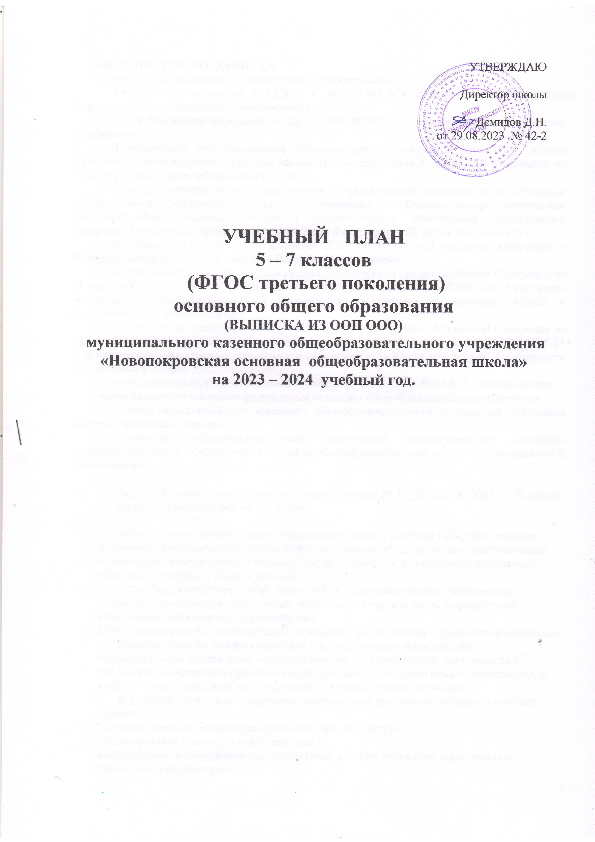 